Morgüze GENÇ	ÖSınıf ÖğretmeniHasan ÖZEROkul Müdürü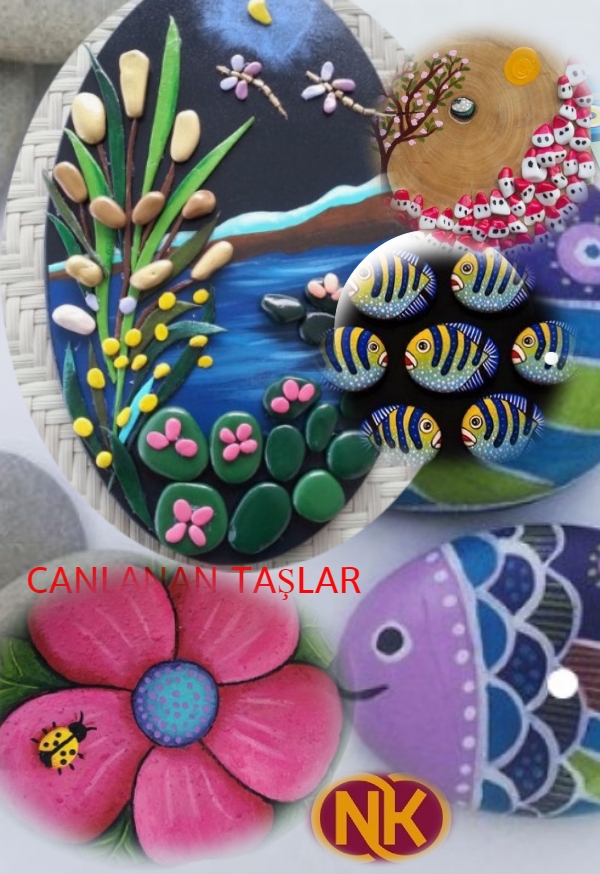 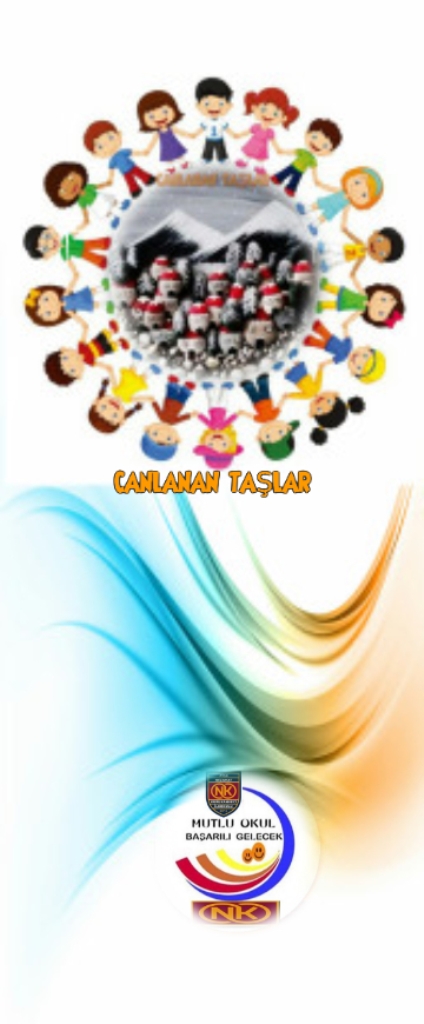 LOGOMUZPROJENİN ADICANLANAN TAŞLARPROJENİN GEREKÇESİTaşları kullanarak sanatsal ürünler yapmakPROJENİN BAŞKANIHasan ÖZER-Okul MüdürüPROJENİN KOORDİNATÖRÜÖzgül YAMAN-Müdür YardımcısıPROJE EKİBİMorgüze GENÇ/Dilek ŞEKERPROJE DANIŞMA KURULUPROJENİN ÖZETİÖğrencilerimizin işe odaklanma , başladığı işi tamamlama, ürün çıkarma ve farklı materyaller kullanarak sanata olan tutumunu olumlu yönde geliştirme .Estetik bir bakış açısı geliştirir.İşbirliği ve yardımlaşmanın önemini fark eder.Dikkatini yaptığı işe yoğunlaştırır. Yaratıcılığını geliştirir.PROJENİN AMACI VE HEDEFLERİİlkokul çağındaki öğrencilerin yaptıkları işe odaklanmasını sağlayarak dikkat eksikliğinin önüne geçmek, ortaya bir ürün çıkarmanın hazzına varmak birlikte çalışarak işbirliği yapmanın ve yardımlaşmanın önemini kavramak ,sanata olan yeteneklerinin ortaya çıkmasını sağlamak .PROJEYİ YÜRÜTECEK KİŞİ/KURUM VE KURULUŞLAROkul Proje EkibiOkulumuz 3/C ve 4/G ÖğrencileriOkulumuz VelileriHalk Eğitim Taş Boyama ÖğretmeniKAPSAMAyşe Nezahat Kurukahveci İlkokulunda eğitim ve öğretim gören 3/C ve 4/G öğrencileri.  UYGULAMA SÜRESİ24 Aralık 201807Haziran 2019 (7Ay) Proje, 2018-2019 Eğitim Öğretim Yılında uygulanacaktır.PROJE UYGULAMA BASAMAKLARIAralık Ayı Yapılması Planlanan Proje Uygulama BasamaklarıProje metnini güncellenip onaya sunulmasıOkul  projeden sorumlu  müdür yardımcısının  belirlenmesi.Okulda proje koordinatör öğretmenin belirlenmesi.Proje görsel ve dijital materyallerin hazırlanmasıÖğrenci velilerine proje tanıtımının yapılması ve onaylarının alınması.Projenin Okulumuz web sitesinde modülünün hazırlanması.7.Okulumuz 3/C ve 4/G sınıfı öğrencilerine projede gönüllü katılım sağlamaları için çağrı yapılması.Yapılacak Etkinliklerin seçiminin yapılması.Taş boyama ile saksılara kaktüs yapımıTaş boyama ile tual üzerine tablo yapımıTaş boyama ile magnet yapımıTaş boyama ile konserve kutularının boyanıp okul bahçesindeki ağaçlara asılmasıTaş boyama ile kitap ayracı yapımıTaş boyama ile çerçeve yapımıTaş boyama ile mumluk yapımıTaş boyama ile plastik şişelerden evler yapılmasıOkul bahçesinin bir bölümünün yapılan etkinliklerle düzenlenmesiTaş boyama ile kapı süsü yapımıTaş boyama ile anahtarlık yapımıTaş boyama ile tahta kaşıklara süs yapımıYapılan tüm çalışmaların sene sonunda yapılacak bir sergi ile sergilenmesi.Ocak Ayı Yapılması Planlanan Proje Uygulama Basamakları• Taş boyama ile saksılara kaktüs yapımı•Taş boyama ile çerçeve yapımı•Taş boyama ile mumluk yapımı	Şubat Ayı Yapılması Planlanan Proje Uygulama Basamakları •Taş boyama ile tual üzerine tablo yapımı•Taş boyama ile kitap ayracı yapımıMart Ayı Yapılması Planlanan Proje Uygulama Basamakları •	Taş boyama ile plastik şişelerden evler yapılması•	Okul bahçesinin bir bölümünün yapılan          etkinliklerle düzenlenmesi •	Taş boyama ile tahta kaşıklara süs yapımıNisan Ayı Yapılması Planlanan Proje Uygulama Basamakları •	Taş boyama ile konserve kutularının boyanıp okul bahçesindeki ağaçlara asılması •	Taş boyama ile anahtarlık yapımıMayıs Ayı Yapılması Planlanan Proje Uygulama Basamakları •	Taş boyama ile magnet yapımı •	Taş boyama ile kapı süsü yapımıHaziran Ayı Yapılması Planlanan Proje Uygulama Basamakları•	Yapılan tüm çalışmaların sene sonunda yapılacak bir sergi ile sergilenmesiProje kapanış toplantısının tertip edilmesi.Proje raporlarının hazırlanması.PROJE FAALİYET TAKVİMİPROJENİN MALİYETİPROJENİN SÜRDÜRÜLEBİLİRLİĞİHer zaman uygulanabilir.